Щербаков Семен Васильевич, родился 23.05.1910 в г. Ростове-на-Дону. Воевал В армии служил с 1934 года. С Апреля 1941 по апрель 1946 воевал на различных фронтах. После увольнения в запас работал на Донской государственной табачной фабрике (г. Ростов-на-Дону). Умер 06.08.1958 года в Ростове-На-Дону.Государственные награды:Орден «Красная звезда», Орден «Отечественной войны» 1-й степени, Орден «Отечественной войны» 2-й степени, Медаль «За взятие Варшевы», Медаль «За взятие Берлина», Медаль «За победу над Германией».Имел 11 личных благодарностей от тов. Сталина И.В.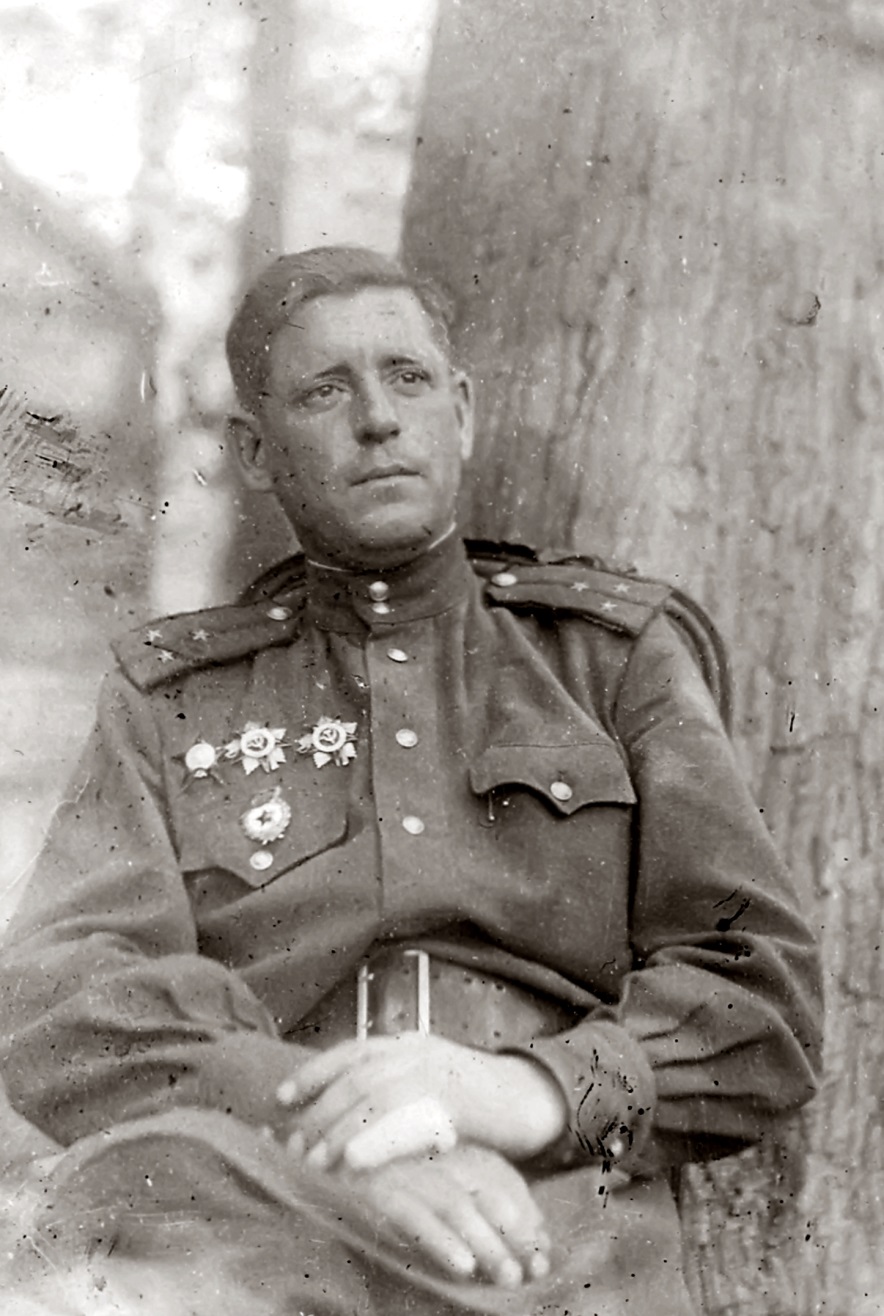 